Задание по математике для группы Т-19.Добрый день. Сегодня будем решать задачи на построение многогранников.Для этого нам понадобиться сборник Н.В.Дорофеева (прилагается в расписании).  Решаем задание № 6 в вариантах  31, 43, 67, 72  на стр.90 - 105.Решим  задание 6 в варианте  43  вместе. Оставшиеся задачи оформляем аналогичным способом.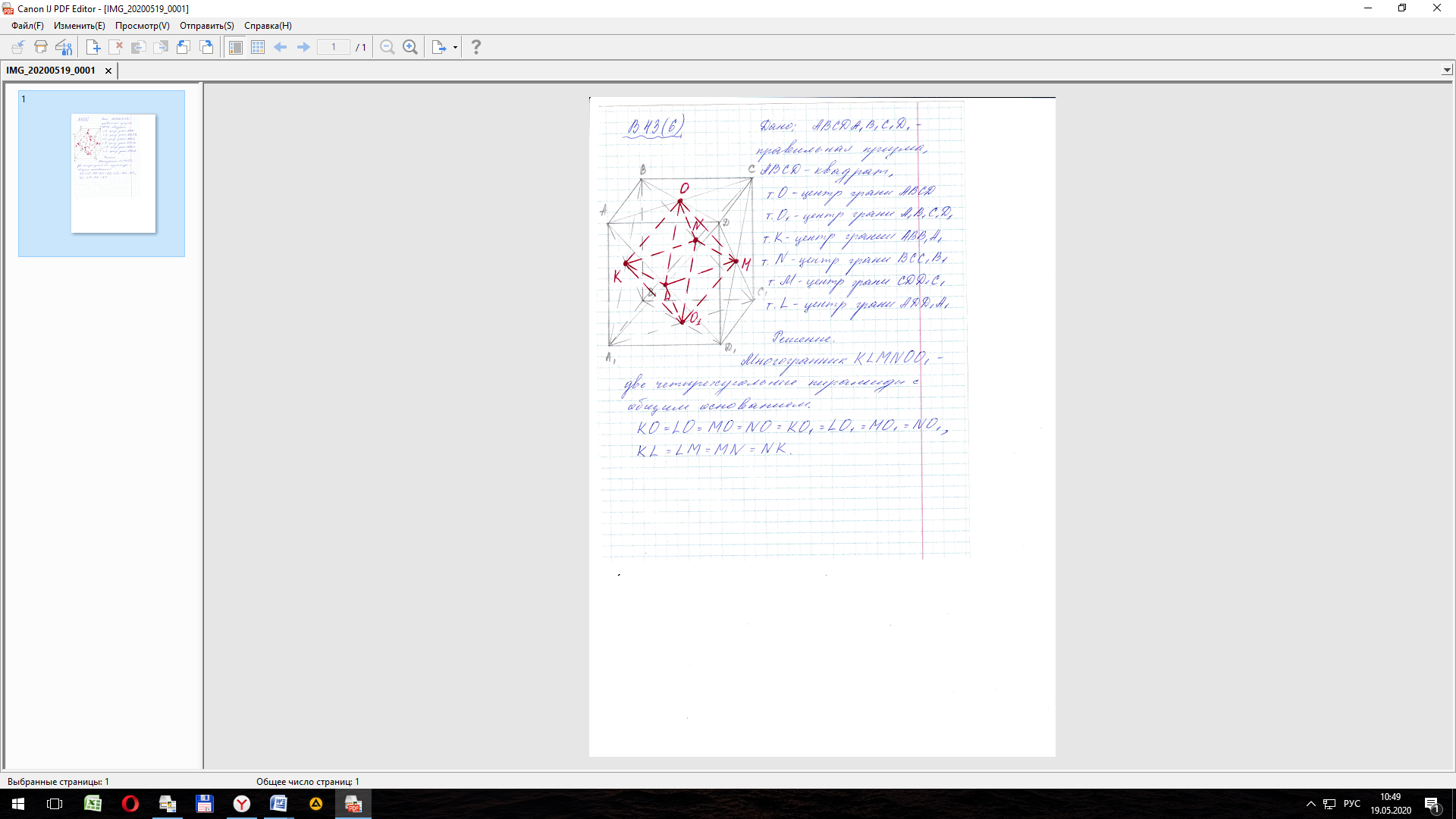 Выполненные задания  отправляем  мне на эл.почту     ksp.npet@mail.ru      до  22 мая  2020. Фото делаем разборчивые. 